Desired Move Date & Times:I have read and agree to abide by the attached Seasons at Sandpoint Moving Policies.SIGNED:Reservation requests for Move-Ins must be submitted to Owner Services	 at least one (1) week in advance of the desired date.	Please submit form to Owner Services.HOA USE ONLY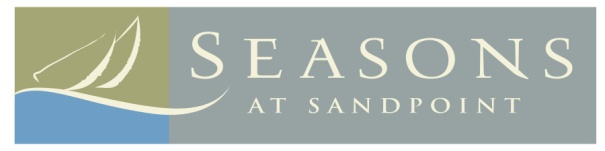 Moving reservationMoving reservation   Residence:Owner(s):Phone:Moving Company:Phone:First Choice Date:Time:Second Choice Date:Time:Owner(s):Date:Date Received:Approved by:Approved by:Approved by:Confirmation Sent:Confirmation Sent:By:By:Fee Required:Yes      NoYes      NoAmount:Amount:Amount:Amount: